 Sveučilište u Rijeci ▪ Fakultet  zdravstvenih studija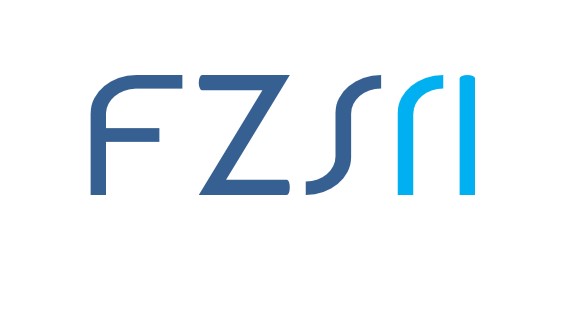 University of Rijeka ▪ Faculty of Helath StudiesViktora Cara Emina 5 ▪ 51000 Rijeka ▪ CROATIAPhone: +385 51 688 266www.fzsri.uniri.hr Fakultet zdravtvenih studijaRKP: 48023OIB: 19213484918Rijeka, 06.12.2023.Obrazloženje izmjena i dopuna općeg dijela financijskog plana za 2023. godinu  Uvod - sažetak djelokruga radaFakultet zdravstvenih studija službeno je osnovan 13. lipnja 2013. na poticaj zdravstvenih djelatnika u Rijeci uz pomoć Sveučilišta u Rijeci  i  Medicinskog fakulteta u Rijeci, što je potvrđeno odlukom Senata 24. ožujka 2014. godine.Fakultet zdravstvenih studija Sveučilišta u Rijeci jedini je fakultet u Republici Hrvatskoj koji je isključivo i u potpunosti usmjeren prema preddiplomskom i diplomskom (sveučilišnom) obrazovanju neliječničkih kadrova u zdravstvu.Program Fakulteta zdravstvenih studija u  Rijeci sukladan je s ciljem, sadržajem i misijom ustanove, a razvojne mogućnosti primjerene su postavljenim ciljevima i misiji.Znanstvena misija Fakulteta zdravstvenih studija je na temelju rezultata kompetitivnih znanstvenih istraživanja omogućiti stjecanje novih i relevantnih znanja, unaprijediti obrazovanje studenata, budućih nastavnika, istraživača i stručnjaka, poboljšati zdravstvenu praksu i time pridonijeti razvoju šire društvene zajednice. Osobita misija je afirmirati sestrinstvo, fizioterapiju i primaljstvo kao samostalne znanstvene grane.Sustav znanosti Fakulteta zdravstvenih studija Sveučilišta u Rijeci temelji se na načelima poštovanja znanstvene izvrsnosti i kreativnosti, znanstvenog integriteta i etičnosti, slobode u znanstvenim istraživanjima, integracije znanstvenih istraživanja, obrazovanja i medicinske prakse, kolegijalnosti i suradnje te društvene odgovornosti.Obrazloženje programa Financijsko poslovanje Fakultet zdravstvenih studija odvija se kroz program:3705 – Visoko obrazovanjeProgram 3705 – Visoko obrazovanje odvija se kroz slijedeće aktivnosti:A621 002 REDOVNA DJELATNOST SVEUČILIŠTA U RIJECI Redovna djelatnost  sadrži sredstva za plaće i materijalna prava zaposlenika  koja su planirana po limitima  dobivenih od  Sveučilišta u Rijeci,a  ostvaruju se preko računa državne riznice.Prema zadanim limitima Sveučilišta u Rijeci za Fakultet zdravstvenih studija na izvoru financiranja 11 opći prihodi i primici A621002 Redovna djelatnost Sveučilišta u Rijeci, planirano je da će se u 2023. godini iz državnog proračuna (opći prihodi i primici) 1.783.542 €. Iz općih prihoda i primitaka u 2024. planirano je financiranje  rashoda za zaposlene u iznosu od 1.750.543 €  te materijalnih rashoda u iznosu od 32.999,00 €, za prijevoz je planiran iznos 26.007,00 € , za sistematske preglede  3.663 €, te 3.329 € naknade za nezapošljavanje osoba s invaliditetom. A622 122 PROGRAMSKO FINANCIRANJE JAVNIH SVEUČILIŠTA U RIJECI  Prihodi iz Programskog financiranja javnih visokih učilišta  ostvariti će se  temeljem Ugovora o programskom financiranju znanstvene, nastavne i umjetničke djelatnosti  za naredno četverogodišnje razdoblje. Ugovorom će biti  definirane dvije vrste financiranja: temeljno financiranje javnih visokih učilišta koje se temelji na broju redovnih studenata te dodatno financiranje koje se temelji na rezultatima odnosno postizanju dogovorenih ciljeva. Subvencioniranje participacije redovitih studenata u troškovima studija ima slijedeće ciljeve:1. Osiguravanje jednakog pristupa visokom obrazovanju svim redovitim studentima u    	    Republici Hrvatskoj;2. Poticanje završnosti visokog obrazovanja;3. Poticanje visokih učilišta na povećanje broja upisanih u studijske programe i povećanje broja   stečenih kvalifikacija u prirodnom, tehničkom, biomedicinskom i biotehničkom području.Na aktivnosti A622122-Programsko financiranje javnih visokih učilišta  prema danim limitima, u 2023.  planirano je  210.319,00 €.Ova aktivnost najvećim dijelom se sastoji  od sljedećih elemenata:Hladni pogonTrošak nabave kapitalne opremeTrošak vanjske  suradnje Od toga za temeljnoza nastavnu djelatnost  financiranje planira se 149.657,37 €, zatim za financiranje temeljeno na rezultatima 9.869,34 €,zatim za financiranje Znanosti planirano je 48.287,54, i financiranje SPI planirano je 2.504,98 eura. A621 181 PRAVOMOĆNE SUDSKE PRESUDE  U 2023. godini planirani su na aktivnosti A621 181 rashodi i  izdaci u ukupnom iznosu 6.957,00 €, a sastoje se od rashoda za zaposlene u iznosu 3.420,70 €, materijalnih rashoda u iznosu 1.995,00 €, te financijskih rashoda 1.181,94 €. Navedena sredstva isplaćuju se iz Državnog proračuna ( izvor 11) po ostvarenoj pravomoćnosti presude.A679 072 – EU PROJEKTI SVEUČILIŠTA U RIJECIAktivnosti A679072- EU projekt– EU projekti Sveučilišta u Rijeci   odnosi se na sredstva iz EU fonda ERASMUS+ koja su započela u 2022.g.,  dio će biti realiziran do kraja 2023. godine,te se predviđa nastavak financiranja u 2023. godini, temeljem Ugovora o partnerstvu za suradnju na projektu „Upskilling (digitalskills)workers in the counselling sector for remote services provision“ REMCO. Te je dobiven novi projekt Ahead in a Vet što je povećalo planirane prihode i troškove.A679 089 – REDOVNA DJELATNOST SVEUČILIŠTA U RIJECI IZ EVIDENCIJSKIH PRIHODA U okviru ove aktivnosti planiraju se i rashodi i izdaci koji se izvršavaju iz vlastitih  i namjenskih izvora. Ova vrsta prihoda prikuplja se od školarina studenata (izvor 43), a planirana je temeljem dosadašnjeg ostvarenja i ostala je na istoj razini kao i izvorni plan. Na Aktivnosti A679089 nalaze se prihodi iz izvora 31 koji predstavljaju vlastiti prihod  i prihodi sa izvora 52 na kojem se nalaze projekti dobiveni od Sveučilišta na kontu 639.Planiranim prihodima u 2023.n aaktivnosti A679 089 godini najvećim dijelom predviđeno je financiranje iz izvora 43 u iznosu od 525.000 € koji je jednak izvornom financiranju, a trošak u iznosu 507.020 €, zatim na izvoru 52 prihod u iznosu  249.946 i trošak u iznosu od  216.270 €, zatim na izvoru 31 prihod u iznosu od23.250,00  € i trošak u iznosz od 24.610,00€ Najveći izdaci iz izvora 43 se odnose na plaće zaposlenika iz vlastitih sredstava, budući da se velik dio nastave odvija za izvanredni studij. Također  veći dio rashoda poslovanja na izvoru 43 odnosi se na troškove vanjske suradnje, obzirom da vanjski suradnici, kao i prethodnih godina, velikim dijelom sudjeluju u izvođenju studijskih programa.Prijenos sredstava iz prethodnih godinaNa izvoru 11 nema donosa i odnosa budući da sredstva dolaze prema limitima za koje su planirani rashodi u istom iznosu za tu godinu. Na izvoru 31 donos iznosi 40.576 € , što predstavlja višak prethodnih godina koji nije utrošen. Odnos planiramo u iznosu od 39.216,00€ jer se akumulira za buduće velike kapitalne investicije. Na izvoru 43 planira se donos 243.792 €, dok se odnos planira u nešto većoj mjeri, planirajući višak na tom izvoru zbog smanjenja troškaova vanjske suradnje u iznosu od 261.872 i zbog planskog trošenja sa izvora 31. Na izvoru 52 donos je  u iznosu 29.906 €, a odnos je 62.882 € . Izvor 52 odnosi se na Sveučilišne potpore koje znanstvenici mogu samoinicijativno trošiti te je plan napravljen prema prethodnim godinama. Kao i novodobiveni projekt PAIN FREE za koji se planira većina sredstava preraspodijeliti na partnere do kraja godine, a ostatak sredstava projekta trošiti u 2024. godini. Na izvoru 51 nalaze se erasmus  projekti  REMCO i AHEAD in VET gdje  donos od projekta REMCO iz prošle godine iznosi  7.350,00 €, a planira se odnos koji će se potrošiti u sljedećoj goini u iznosu od 11.425,00 eura. 	                                                                                   Dekanica:                                                                                                                                                                                               Prof.  dr.  sc.  Daniela Malnar, dr. med. Šifra aktivnosti/ programaIzvorni plan2023.RebalansA621 002                  1.675.242,00 €1.783.542 €Šifra aktivnosti/ programaIzvorni plan2023.RebalansA622 122                           174.028 €210.319 €Šifra aktivnosti/ programaIzvorni plan 2023.Rebalans 2023.A621 1813.045 €6.597,00€Šifra aktivnosti/ programaIzvorni plan 2023.Rebalans 2023A679 07215.661 €25.925,00 €Šifra aktivnosti/ programaIzvorni plan 2023.Rebalans 2023.A679 089568.990  €752.504,00€